La présente contribution contient les propositions européennes communes pour la CMR-19 qui ont été élaborées par le Groupe de préparation de la Conférence (CPG) de la Conférence européenne des administrations des postes et des télécommunications (CEPT). Comme lors des conférences antérieures, le but de ces propositions est de répondre rapidement et efficacement aux nouveaux besoins de radiocommunication, en utilisant le plus rationnellement possible le spectre, en protégeant les services actuels et leur développement prévu et en permettant un accès équitable aux fréquences pour tous les pays et tous les systèmes.Les Administrations des pays européens se réjouissent de la possibilité qu'offre la CMR-19 de débattre de manière approfondie avec les autres Administrations membres de l'UIT des questions inscrites à l'ordre du jour de cette Conférence. Pour ce faire, des coordonnateurs ont été désignés pour chaque point de l'ordre du jour et serviront d'interlocuteur pour les autres administrations et ce afin de contribuer aux activités de la Conférence visant à prendre des décisions qui peuvent être appuyées par tous les pays membres de l'UIT.Les propositions détaillées font l'objet de 24 Addenda à la présente contribution, à raison d'un Addendum par point de l'ordre du jour de la Conférence. L'Annexe 1 contient la table des matières préliminaire de ces Addenda.L'Annexe 2 de la présente contribution contient la liste des coordonnateurs européens pour chaque point de l'ordre du jour de la CMR-19.L'Annexe 3 contient la liste des Administrations des pays européens cosignataires des propositions européennes communes.Annexes: 3ANNEXE 1Structure des propositions européennes communes à la CMR-19 et correspondance avec les points de l'ordre du jour de la CMR-19ANNEXE 2Liste des coordonnateurs européens pour la CMR-19AnnexE 3Liste des cosignataires des Administrations des membres de la CEPT______________Conférence mondiale des radiocommunications (CMR-19)
Charm el-Cheikh, Égypte, 28 octobre – 22 novembre 2019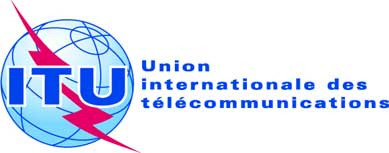 SÉANCE PLÉNIÈRERévision 3 du
Document 16-F18 novembre 2019Original: anglaisPropositions européennes communesPropositions européennes communesPROPOSITIONS POUR LES TRAVAUX DE LA CONFéRENCEPROPOSITIONS POUR LES TRAVAUX DE LA CONFéRENCEDocumentTitreDocument principalPropositions européennes communes pour les travaux de la ConférenceAddendum 1Propositions européennes communes Partie 1 – Point 1.1 de l'ordre du jourAddendum 2Propositions européennes communes Partie 2 – Point 1.2 de l'ordre du jourAddendum 3Propositions européennes communes Partie 3 – Point 1.3 de l'ordre du jourAddendum 4Propositions européennes communes Partie 4 – Point 1.4 de l'ordre du jourAddendum 5Propositions européennes communes Partie 5 – Point 1.5 de l'ordre du jourAddendum 6Propositions européennes communes Partie 6 – Point 1.6 de l'ordre du jourAddendum 7Propositions européennes communes Partie 7 – Point 1.7 de l'ordre du jourAddendum 8Propositions européennes communes Partie 8 – Point 1.8 de l'ordre du jourAdd.1 à l'Addendum 8Propositions européennes communes Partie 8 Question A – Modernisation du SMDSMAdd.2 à l'Addendum 8Propositions européennes communes Partie 8 Question B – Systèmes à satellites supplémentaires dans le SMDSMAddendum 9Propositions européennes communes Partie 9 – Point 1.9 de l'ordre du jourAdd.1 à l'Addendum 9Propositions européennes communes Partie 9 Sous-partie A Point 1.9.1 de l'ordre du jour – Dispositifs de radiocommunication maritimes autonomesAdd.2 à l'Addendum 9Propositions européennes communes Partie 9 Sous-partie B Point 1.9.2 de l'ordre du jour – Système VDES Addendum 10Propositions européennes communes Partie 10 – Point 1.10 de l'ordre du jourAdd.1 à l'Addendum 10Propositions européennes communes Partie BAddendum 11Propositions européennes communes Partie 11 – Point 1.11 de l'ordre du jourAddendum 12Propositions européennes communes Partie 12 – Point 1.12 de l'ordre du jourAddendum 13Propositions européennes communes Partie 13 – Point 1.13 de l'ordre du jourAdd. 1 à l'Addendum 13Propositions européennes communes Partie 13 Sous-partie 1 – Bande 24,25-27,5 GHzAdd. 2 à l'Addendum 13Propositions européennes communes Partie 13 Sous-partie 2 – Bande 31,8-33,4 GHzAdd. 3 à l'Addendum 13Propositions européennes communes Partie 13 Sous-partie 3 – Bande 37-40,5 GHz Add. 4 à l'Addendum 13Propositions européennes communes Partie 13 Sous-partie 4 – Bande 40,5-43,5 GHzAdd. 5 à l'Addendum 13Propositions européennes communes Partie 13 Sous-partie 5 – Bande 47,0-47,2 GHzAdd. 6 à l'Addendum 13Propositions européennes communes Partie 13 Sous-partie 6 – Bande 47,2-50,2 GHzAdd. 7 à l'Addendum 13Propositions européennes communes Partie 13 Sous-partie 7 – Bande 50,4-52,6 GHzAdd. 8 à l'Addendum 13Propositions européennes communes Partie 13 Sous-partie 8 – Bande 66-71 GHzAdd. 9 t à l'Addendum 13Propositions européennes communes Partie 13 Sous-partie 9 – Bande 71-76 GHzAdd. 10 à l'Addendum 13Propositions européennes communes Partie 13 Sous-partie 10 – Bande 81-86 GHzAdd. 11 à l'Addendum 13Propositions européennes communes Partie 13 Sous-partie 11 – Résolution 238 (CMR-15)Addendum 14Propositions européennes communes Partie 14 – Point 1.14 de l'ordre du jourDocumentTitreAddendum 15Propositions européennes communes Partie 15 – Point 1.15 de l'ordre du jourAddendum 16Propositions européennes communes Partie 16 – Point 1.16 de l'ordre du jourAdd. 1 à l'Addendum 16Propositions européennes communes Partie 16 Sous-partie 1 – Bande 5 150-5 250 MHzAdd. 2 à l'Addendum 16Propositions européennes communes Partie 16 Sous-partie 2 – Bande 5 250-5 350 MHzAdd. 3 à l'Addendum 16Propositions européennes communes Partie 16 Sous-partie 3 – Bande 5 350-5 470 MHzAdd. 4 à l'Addendum 16Propositions européennes communes Partie 16 Sous-partie 4 – Bande 5 725-5 850 MHzAdd. 5 à l'Addendum 16Propositions européennes communes Partie 16 Sous-partie 5 – Bande 5 850-5 925 MHzAddendum 17Propositions européennes communes Partie 17 – Point 2 de l'ordre du jourAddendum 18Propositions européennes communes Part 18 – Point 4 de l'ordre du jourAdd. 1 à l'Addendum 18Proposition européenne commune sur la Résolution 155Addendum 19Propositions européennes communes Partie 19 – Point 7 de l'ordre du jourAdd. 1 à l'Addendum 19Propositions européennes communes Partie 19 Sous-partie 1 – Point 7 de l'ordre du jour – Question AAdd. 2 à l'Addendum 19Propositions européennes communes Partie 19 Sous-partie 2 – Point 7 de l'ordre du jour – Question BAdd. 3 à l'Addendum 19Propositions européennes communes Partie 19 Sous-partie 3 – Point 7 de l'ordre du jour – Question CAdd. 4 à l'Addendum 19Propositions européennes communes Partie 19 Sous-partie 4 – Point 7 de l'ordre du jour – Question DAdd. 5 à l'Addendum 19Propositions européennes communes Partie 19 Sous-partie 5 – Point 7 de l'ordre du jour – Question EAdd. 6 à l'Addendum 19Propositions européennes communes Partie 19 Sous-partie 6 – Point 7 de l'ordre du jour – Question FAdd. 7 à l'Addendum 19Propositions européennes communes Partie 19 Sous-partie 7 – Point 7 de l'ordre du jour – Question GAdd. 8 à l'Addendum 19Propositions européennes communes Partie 19 Sous-partie 8 – Point 7 de l'ordre du jour – Question HAdd. 9 à l'Addendum 19Propositions européennes communes Partie 19 Sous-partie 9 – Point 7 de l'ordre du jour – Question IAdd. 10 à l'Addendum 19Propositions européennes communes Partie 19 Sous-partie 10 – Point 7 de l'ordre du jour – Question JAdd. 11 à l'Addendum 19Propositions européennes communes Partie 19 Sous-partie 11 – Point 7 de l'ordre du jour – Question KAddendum 20Propositions européennes communes Partie 20 – Point 8 de l'ordre du jourAddendum 21Propositions européennes communes Partie 21 – Point 9.1 de l'ordre du jourAdd. 1 à l'Addendum 21Propositions européennes communes Partie 21 Sous-partie A – Point 9.1 de l'ordre du jour Question 9.1.1Add. 2 à l'Addendum 21Propositions européennes communes Partie 21 Sous-partie B – Point 9.1 de l'ordre du jour – Question 9.1.2Add. 3 à l'Addendum 21Propositions européennes communes Partie 21 Sous-partie C – Point 9.1 de l'ordre du jour – Question 9.1.3Add. 4 à l'Addendum 21Propositions européennes communes Partie 21 Sous-partie D – Point 9.1 de l'ordre du jour – Question 9.1.4Add. 5 à l'Addendum 21Propositions européennes communes Partie 21 Sous-partie E – Point 9.1 de l'ordre du jour – Question 9.1.5Add. 6 à l'Addendum 21Propositions européennes communes Partie 21 Sous-partie F – Point 9.1 de l'ordre du jour – Question 9.1.6Add. 7 à l'Addendum 21Propositions européennes communes Partie 21 Sous-partie G – Point 9.1 de l'ordre du jour – Question 9.1.7Add. 8 à l'Addendum 21Propositions européennes communes Partie 21 Sous-partie H – Point 9.1 de l'ordre du jour – Question 9.1.8Add. 9 à l'Addendum 21Propositions européennes communes Partie 21 Sous-partie J – Point 9.1 de l'ordre du jour – Question 9.1.9Addendum 22Propositions européennes communes Partie 22 – Point 9.2 de l'ordre du jourAdd. 1 à l'Addendum 22Propositions européennes communes Partie 22 Sous-partie 1 relative au para. 3.1.3.1 du Rapport du Directeur du BRAdd. 2 à l'Addendum 22Propositions européennes communes Partie 22 Sous-partie 2 relative au para. 3.1.3.3 du Rapport du Directeur du BRAdd. 3 à l'Addendum 22Propositions européennes communes Partie 22 Sous-partie 3 relative au para. 3.1.4.1 du Rapport du Directeur du BRAdd. 4 à l'Addendum 22Propositions européennes communes Partie 22 Sous-partie 4 relative au para. 3.1.4.2.2 du Rapport du Directeur du BRAdd. 5 à l'Addendum 22Propositions européennes communes Partie 22 Sous-partie 5 relative au para. 3.3.1 du Rapport du Directeur du BRAdd. 6 à l'Addendum 22Propositions européennes communes Partie 22 Sous-partie 6 relative au para. 3.2.4.2 du Rapport du Directeur du BRAdd. 7 à l'Addendum 22Propositions européennes communes Partie 22 Sous-partie 7 relative au para. 3.2.4.3 du Rapport du Directeur du BRAdd. 8 à l'Addendum 22Propositions européennes communes Partie 22 Sous-partie 8 relative au para. 3.2.4.6 du Rapport du Directeur du BRAdd. 9 à l'Addendum 22Propositions européennes communes Partie 22 Sous-partie 9 relative au para. 3.2.4.8 du Rapport du Directeur du BRAdd. 10 à l'Addendum 22Propositions européennes communes Partie 22 Sous-partie 10 relative au para. 3.2.4.10 du Rapport du Directeur du BRAdd. 11 à l'Addendum 22Propositions européennes communes Partie 22 Sous-partie 11 relative au para. 3.2.5.1 du Rapport du Directeur du BRAdd. 12 à l'Addendum 22Propositions européennes communes Partie 22 Sous-partie 12 relative au para. 3.2.5.2 du Rapport du Directeur du BRAdd. 13 à l'Addendum 22Propositions européennes communes Partie 22 Sous-partie 13 relative au para. 3.2.5.3 du Rapport du Directeur du BRAdd. 14 à l'Addendum 22Propositions européennes communes Partie 22 Sous-partie 14 relative au para. 3.2.5.7 du Rapport du Directeur du BRAdd. 15 à l'Addendum 22Propositions européennes communes Partie 22 Sous-partie 15 relative à la révision du numéro 5.441BAddendum 23Non utiliséAddendum 24Propositions européennes communes Partie 24 – Point 10 de l'ordre du jourPoint de l'ordre 
du jourPoint de l'ordre du jour de la CMR-19Coordonnateur CEPTPhotoCoordination générale des travaux préparatoires pour la CMR-19Alexander Kühn

Allemagnealexander.kuehn@bnetza.de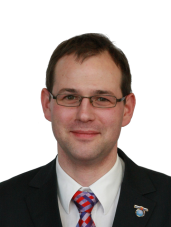 1.1envisager une attribution de la bande de fréquences 50-54 MHz au service d'amateur en Région 1, conformément à la Résolution 658 (CMR-15)Hans Blondeel Timmermann

Pays-Baspb2t@me.com 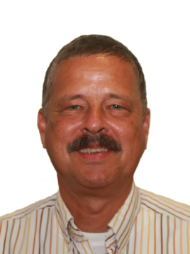 1.2examiner les limites de puissance dans la bande pour les stations terriennes fonctionnant dans les services mobile par satellite, de météorologie par satellite et d'exploration de la Terre par satellite dans les bandes de fréquences 401-403 MHz et 399,9-400,05 MHz, conformément à la Résolution 765 (CMR-15)Jean Pla

Francejean.pla@cnes.fr 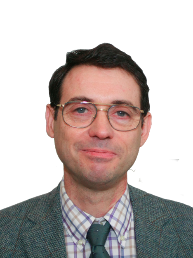 1.3envisager de relever éventuellement le statut de l'attribution à titre secondaire au service de météorologie par satellite (espace vers Terre) pour lui conférer le statut primaire et de faire éventuellement une attribution à titre primaire au service d'exploration de la Terre par satellite (espace vers Terre) dans la bande de fréquences 460-470 MHz, conformément à la Résolution 766 (CMR-15)Ralf Ewald

Allemagneralf.ewald@dlr.de 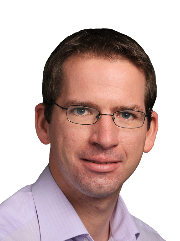 1.4examiner les résultats des études menées conformément à la Résolution 557 (CMR-15), et examiner les restrictions indiquées dans l'Annexe 7 de l'Appendice 30 (Rév.CMR-15), et, si nécessaire, réviser ces restrictions, tout en assurant la protection des assignations figurant dans le Plan et la Liste et du développement futur du service de radiodiffusion par satellite dans le cadre du Plan, ainsi que des réseaux existants et en projet du service fixe par satellite, et sans leur imposer de contraintes supplémentairesAdrian Herbera

Espagneaherbera@hispasat.es 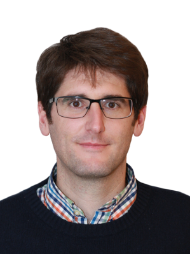 1.5examiner l'utilisation des bandes de fréquences 17,7-19,7 GHz (espace vers Terre) et 27,5-29,5 GHz (Terre vers espace) par des stations terriennes en mouvement communiquant avec des stations spatiales géostationnaires du service fixe par satellite et prendre les mesures voulues, conformément à la Résolution 158 (CMR-15)Nandan Patel

Royaume-Uninandan.patel@ofcom.org.uk 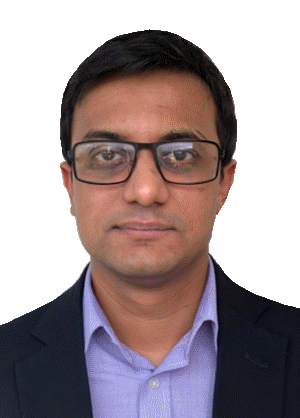 1.6envisager l'élaboration d'un cadre réglementaire pour les systèmes à satellites non OSG du SFS pouvant être exploités dans les bandes de fréquences 37,5-39,5 GHz (espace vers Terre), 39,5-42,5 GHz (espace vers Terre), 47,2-50,2 GHz (Terre vers espace) et 50,4-51,4 GHz (Terre vers espace), conformément à la Résolution 159 (CMR-15)Benoit RougierFrancebenoit.rougier@anfr.fr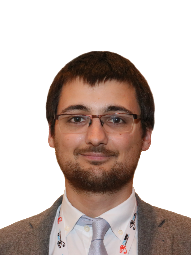 1.7étudier les besoins de spectre pour la télémesure, la poursuite et la télécommande dans le service d'exploitation spatiale pour les satellites non géostationnaires associés à des missions de courte durée, évaluer si les attributions existantes du service d'exploitation spatiale conviennent et, au besoin, envisager de nouvelles attributions, conformément à la Résolution 659 (CMR-15)John RogersRoyaume-Unijohn.rogers@ofcom.org.uk 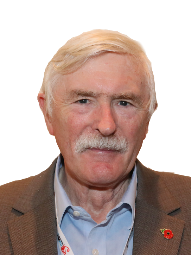 1.8envisager les mesures réglementaires qui pourraient être prises pour permettre la modernisation du système mondial de détresse et de sécurité en mer (SMDSM) et l'intégration de systèmes à satellites supplémentaires dans le SMDSM, conformément à la Résolution 359 (Rév.CMR-15)Christian Rissone

Francechristian.rissone@anfr.fr 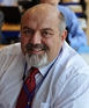 1.9examiner, sur la base des résultats des études de l'UIT-R1.9.1les mesures réglementaires à prendre dans la bande de fréquences 156-162,05 MHz concernant les dispositifs de radiocommunication maritimes autonomes, afin de protéger le SMDSM et le système d'identification automatique (AIS), conformément à la Résolution 362 (CMR-15)Heinrich Peters

Allemagneheinrich.peters@bnetza.de 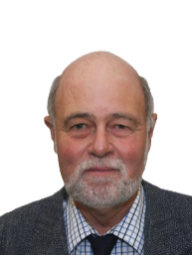 1.9.2les modifications à apporter au Règlement des radiocommunications, y compris de nouvelles attributions de fréquences au service mobile maritime par satellite (Terre vers espace et espace vers Terre), de préférence dans les bandes de fréquences 156,0125-157,4375 MHz et 160,6125-162,0375 MHz de l'Appendice 18, pour pouvoir exploiter une nouvelle composante satellite du système d'échange de données en ondes métriques (VDES), tout en garantissant que cette composante ne dégradera pas le fonctionnement de la composante de Terre actuelle du système VDES, des applications de messages propres aux applications (ASM) et AIS, et n'imposera pas de contraintes supplémentaires aux services existants dans ces bandes de fréquences et dans les bandes de fréquences adjacentes comme indiqué aux points d) et e) du reconnaissant de la Résolution 360 (Rév.CMR-15)Lars Løge

Norvègelars.loge@statsat.no 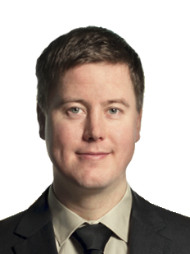 1.10examiner les besoins de spectre et les dispositions réglementaires en vue de la mise en place et de l'utilisation du système mondial de détresse et de sécurité aéronautique (GADSS), conformément à la Résolution 426 (CMR-15)Jérôme André

Francejerome.andre@anfr.fr 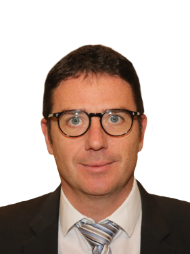 1.11prendre les mesures nécessaires, selon qu'il convient, pour faciliter l'identification de bandes de fréquences harmonisées à l'échelle mondiale ou régionale pour les systèmes de radiocommunication ferroviaires train/voie dans les bandes de fréquences actuellement attribuées au service mobile, conformément à la Résolution 236 (CMR-15)Dirk Schattschneider

Allemagnedirk.schattschneider@deutschebahn.com 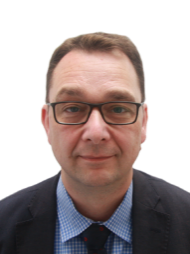 1.12examiner d'éventuelles bandes de fréquences harmonisées à l'échelle mondiale ou régionale, dans toute la mesure possible, pour la mise en oeuvre des systèmes de transport intelligents (ITS) en évolution dans le cadre des attributions existantes au service mobile, conformément à la Résolution 237 (CMR-15)Co-coordonnateurs:Andrianilana Rakotondradalo

Franceandrianilana.rakotondradalo@anfr.fr Tobias Vieracker

Allemagnetvieracker@apple.com 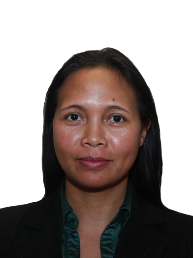 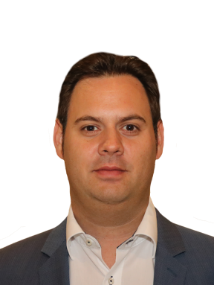 1.13envisager l'identification de bandes de fréquences pour le développement futur des Télécommunications mobiles internationales (IMT), y compris des attributions additionnelles possibles à titre primaire au service mobile, conformément à la Résolution 238 (CMR-15)Robert Cooper

Royaume-Unirobert.cooper@ofcom.org.uk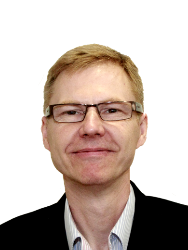 1.14examiner, sur la base des études de l'UIT-R conformément à la Résolution 160 (CMR-15), des mesures réglementaires appropriées pour les stations placées sur des plates-formes à haute altitude (HAPS), dans le cadre des attributions existantes au service fixeNasarat Ali

Royaume-Uninasarat.ali@ofcom.org.uk 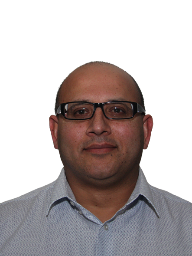 1.15envisager d'identifier des bandes de fréquences destinées à être utilisées par les administrations pour les applications des services mobile terrestre et fixe fonctionnant dans la gamme de fréquences 275-450 GHz, conformément à la Résolution 767 (CMR-15)Markus Dreis

Allemagnemarkus.dreis@eumetsat.int 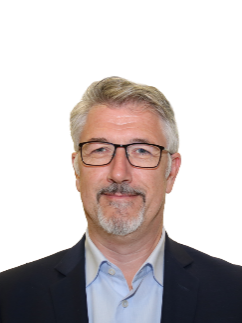 1.16examiner les questions relatives aux systèmes d'accès hertzien, y compris les réseaux locaux hertziens (WAS/RLAN), dans les bandes de fréquences comprises entre 5 150 MHz et 5 925 MHz, et prendre les mesures réglementaires appropriées, y compris des attributions de fréquences additionnelles au service mobile, conformément à la Résolution 239 (CMR-15)Andrew Gowans

Royaume-Uniandrew.gowans@ofcom.org.uk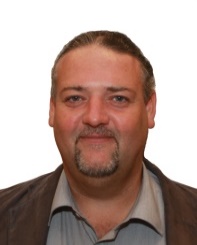 2examiner les Recommandations UIT-R révisées et incorporées par référence dans le Règlement des radiocommunications, communiquées par l'Assemblée des radiocommunications conformément à la Résolution 28 (Rév.CMR-15), et décider s'il convient ou non de mettre à jour les références correspondantes dans le Règlement des radiocommunications, conformément aux principes énoncés dans l'Annexe 1 de la Résolution 27 (Rév.CMR-12) Karel Antousek

République tchèqueantousekk@ctu.cz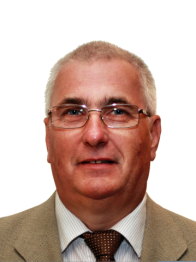 4conformément à la Résolution 95 (Rév.CMR-07), examiner les résolutions et recommandations des conférences précédentes en vue, le cas échéant, de les réviser, de les remplacer ou de les supprimerKarel Antousek

République tchèque antousekk@ctu.cz 7examiner d'éventuels changements à apporter, et d'autres options à mettre en oeuvre, en application de la Résolution 86 (Rév. Marrakech, 2002) de la Conférence de plénipotentiaires, intitulée «Procédures de publication anticipée, de coordination, de notification et d'inscription des assignations de fréquence relatives aux réseaux à satellite», conformément à la Résolution 86 (Rév.CMR-07), afin de faciliter l'utilisation rationnelle, efficace et économique des fréquences radioélectriques et des orbites associées, y compris de l'orbite des satellites géostationnairesAnna Marklund

Suèdeanna.marklund@ses.com 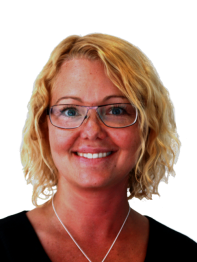 8examiner les demandes des administrations qui souhaitent supprimer des renvois relatifs à leur pays ou le nom de leur pays de certains renvois, s'ils ne sont plus nécessaires, compte tenu de la Résolution 26 (Rév.CMR-07), et prendre les mesures voulues à ce sujetRahid Alekberli

Azerbaïdjanralekberli@gmail.comralekberli@dri.az 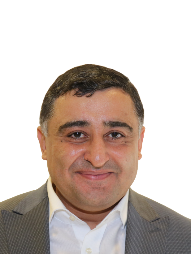 9.1examiner et approuver le Rapport du Directeur du Bureau des radiocommunications, conformément à l'article 7 de la Convention, sur les activités du Secteur des radiocommunications depuis la CMR-15 9.1.1étudier les éventuelles mesures techniques et opérationnelles propres à assurer la coexistence et la compatibilité entre la composante de Terre des IMT (dans le service mobile) et la composante satellite des IMT (dans le service mobile par satellite) dans les bandes de fréquences 1 980-2 010 MHz et 2 170-2 200 MHz, lorsque ces bandes de fréquences sont utilisées en partage par le SM et le SMS dans différents pays, en particulier pour le déploiement des composantes indépendantes satellite et de Terre des IMT, et faciliter le développement à la fois de la composante de Terre et de la composante satellite des IMTCo-coordonnateurs:Denise Urbach

Allemagnedenise.urbach@bnetza.de Marco Marcovina

Francemarco.marcovina@anfr.fr 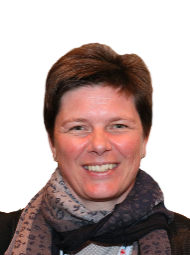 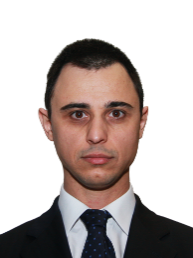 9.1.2procéder, à temps pour la CMR-19, aux études réglementaires et techniques appropriées en vue d'assurer la compatibilité entre les IMT et le SRS (sonore) dans la bande de fréquences 1 452-1 492 MHz dans les Régions 1 et 3, compte tenu des besoins opérationnels des IMT et du SRS (sonore)Co-coordonnateurs:Denise Urbach

Allemagnedenise.urbach@bnetza.de Marco Marcovina

Francemarco.marcovina@anfr.fr 9.1.3étudier les questions techniques et opérationnelles et des dispositions réglementaires relatives aux nouveaux systèmes à satellites non géostationnaires dans les bandes de fréquences 3 700-4 200 MHz, 4 500-4 800 MHz, et 5 925-6 425 MHz et 6 725-7 025 MHz attribuées au service fixe par satelliteEthan Lavan

Franceelavan@eutelsat.com 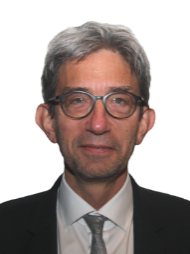 9.1.4procéder à des études pour mettre en évidence les mesures techniques et opérationnelles qui pourraient être nécessaires, en ce qui concerne les stations placées à bord de véhicules suborbitaux, pour contribuer à éviter les brouillages préjudiciables entre services de radiocommunicationMartin Weber

Allemagnemartin.weber@bnetza.de 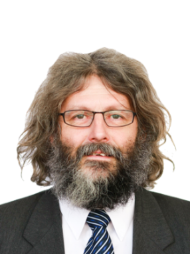 9.1.5examiner les conséquences techniques et réglementaires liées à une référence aux Recommandations UIT-R M.1638-1 et M.1849-1 aux numéros 5.447F et 5.450A du Règlement des radiocommunicationsAndrew Gowans

Royaume-Uniandrew.gowans@ofcom.org.uk 9.1.6a)	évaluer les incidences de la transmission WPT pour les véhicules électriques sur les services de radiocommunication;b)	examiner des gammes de fréquences harmonisées appropriées qui permettraient de réduire le plus possible les incidences, sur les services de radiocommunication, de la transmission d'énergie sans fil (WPT) pour les véhicules électriquesFatih Mehmet Yurdal

Turquiefmyurdal@yurdalconsult.com 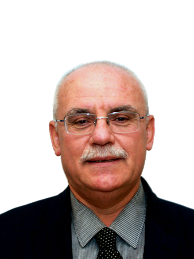 9.1.7déterminer s'il est nécessaire de prendre éventuellement des mesures additionnelles pour limiter aux terminaux autorisés les émissions des terminaux sur la liaison montante, conformément au numéro 18.1, et les méthodes qui permettraient d'aider les administrations à gérer l'exploitation non autorisée des terminaux de stations terriennes déployés sur leur territoire, afin de leur fournir des orientations pour leur programme national de gestion du spectre, conformément à la Résolution UIT-R 64 (AR-15)Guy Christiansen

Allemagneguy.christiansen@viasat.com 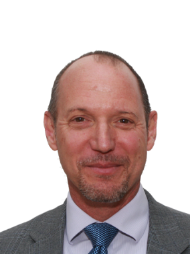 9.1.8étudier les aspects techniques et opérationnels des réseaux et des systèmes de radiocommunication ainsi que les besoins de fréquences de ces réseaux et systèmes, y compris la possibilité d'une utilisation harmonisée du spectre pour permettre la mise en œuvre des infrastructures de communication de type machine, à bande étroite et large bande, en vue de l'élaboration de Recommandations, de Rapports et/ou de Manuels, selon le cas, et adopter des mesures appropriées dans le cadre des travaux relevant du domaine de compétence du Secteur des radiocommunications de l'UITEugene Tonkikh

Fédération de Russieet@niir.ru 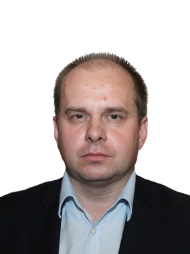 9.1.9mener des études relatives aux besoins de spectre et à l'attribution possible de la bande de fréquences 51,4-52,4 GHz au service fixe par satellite (Terre vers espace)Miia Mustonen

Allemagne
Miia.Mustonen@intelsat.com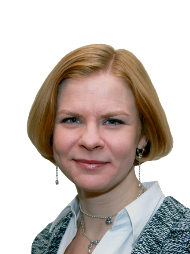 9.2sur les difficultés rencontrées ou les incohérences constatées dans l'application du Règlement des radiocommunications(systèmes à satellites)Zeljlo Mendas

France
zmendas@eutelsat.com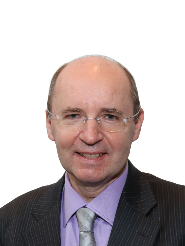 (service de Terre)Didier Chauveau

Francedidier.chauveau@anfr.fr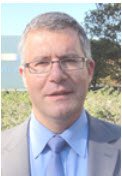 9.3sur la suite donnée à la Résolution 80 (Rév.CMR-07);Stephen Limb

Royaume-Unistephen.limb@ofcom.org.uk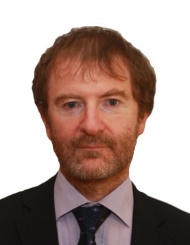 10recommander au Conseil des points à inscrire à l'ordre du jour de la CMR suivante et exposer ses vues sur l'ordre du jour préliminaire de la conférence ultérieure ainsi que sur des points éventuels à inscrire à l'ordre du jour de conférences futures, conformément à l'article 7 de la Convention Pasi Toivonen
Finlande pasi.toivonen@traficom.fi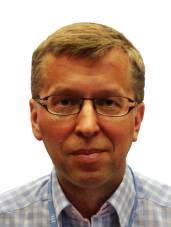 Addendum12345678A18A29A19A21010B11Point de l'ordre du jour1.11.21.31.41.51.61.71.81.81.9.11.9.21.101.101.11Sous-partieQuestion AQuestion BBALBANDAUTXXXXXXXXXXXXXXAZEBELXXXXXXXXXXXXXXBIHXXXXXXXXXXXXXXBLRXXXXBULXXXXXXXXXXXXXXCVAXXXXXXXXXXXXXXCYPXXXXXXXXXXXXXCZEXXXXXXXXXXXXXXDXXXXXXXXXXXXXDNKXXXXXXXXXXXXXXE XXXXXXXXXXXXXXESTXXXXXXXXXXXXXXF XXXXXXXXXXXXXXFINXXXXXXXXXXXXXXGXXXXXXXXXXXXXXGEOGRCXXXXXXXXXXXXXHNGXXXXXXXXXXXXXXHOLXXXXXXXXXXXXXXHRVXXXXXXXXXXXXXXIXXXXXXXXXXXXXXIRLXXXXXXXXXXXISLXXXXXXXXXXXXXXLIEXXXXXXXXXXXXXXLTUXXXXXXXXXXXXXLUXXXXXXXXXXXXXXXLVAXXXXXXXXXXXXXXMCOXXXXXXXXXXXXMDAXXXXXXXXXXXXXXMKDMLTXXXXXXXXXXXXXXMNEXXXXXXXXXXXXXXNORXXXXXXXXXXXXXXPOLXXXXXXXXXXXXXPORXXXXXXXXXXXXXXROUXXXXXXXXXXXXXXRUSXXXXXSXXXXXXXXXXXXXSMRXXXXXXXXXXXXXXSRBXXXXXXXXXXXX (A)XXSUIXXXXXXXXXXXXXSVKXXXXXXXXXXXXXXSVNXXXXXXXXXXXXTURXXXXXXXXXXXXUKRXXXXXXXXXXXXXXSous-partieQuestion AQuestion BBPoint de l'ordre du jour1.11.21.31.41.51.61.71.81.81.9.11.9.21.101.101.11Addendum12345678A18A29A19A21010B11cosignataires4040414041413741414241404042Addendum1213A113A213A313A413A513A613A713A813A913A1013A111415Point de l'ordre du jour1.121.131.131.131.131.131.131.131.131.131.131.131.141.15Sous-partieABCDEFGHIJKALBANDAUTXXXXXXXXXXXXXXAZEBELXXXXXXXXXXXXXXBIHXXXXXXXXXXXXXBLRXXXXXXXXBULXXXXXXXXXXXXXXCVAXXXXXXXXXXXXXXxXCYPXXXXXXXXXXXXXCZEXXXXXXXXXXXXXXDXXXXXXXXXXXXXXDNKXXXXXXXXXXXXXXE XXXXXXXXXXXXXXESTXXXXXXXXXXXXXXF XXXXXXXXXXXXXXFINXXXXXXXXXXXXXXGXXXXXXXXXXXXXXGEOGRCXXXXXXXXXXXXXXHNGXXXXXXXXXXXXXXHOLXXXXXXXXXXXXXXHRVXXXXXXXXXXXXXXIXXXXXXXXXXXXXXIRLXXXXXXXXXXXXXXISLXXXXXXXXXXXXXXLIEXXXXXXXXXXXXXXLTUXXXXXXXXXXXxXLUXXXXXXXXXXXXXXXLVAXXXXXXXXXXXXXMCOXXXXXXXXXXXXXXMDAXXXXXXXXXXXXXXMKDMLTXXXXXXXXXXXXXXMNEXXXXXXXXXXXXXXNORXXXXXXXXXXXXXXPOLXXXXXXXXXXXXXXPORXXXXXXXXXXXXXROUXXXXXXXXXXXXXXRUSXXXXXXXXXSXXXXXXXXXXSMRXXXXXXXXXXXXXXSRBXXXXXXXXXXXXXXSUIXXXXXXXXXXXXXXSVKXXXXXXXXXXXXXXSVNXXxXXXXXXXXXXTURXXXXXXXXXXXXXXUKRXXXXXXXXXXXXXXSous-partieABCDEFGHIJKPoint de l'ordre du jour1.121.131.131.131.131.131.131.131.131.131.131.131.141.15Addendum1213A113A213A313A413A513A613A713A813A913A1013A111415cosignataires4242424242424043424343393839AddendumAddendum16A116A116B16C16C16D16E216E217181818A118A119A119A119A219A219A319A319A419A419A419A519A519A619A619A719A719A819A8Point de l'ordre du jourPoint de l'ordre du jour1.161.161.161.161.161.161.161.162444477777777777777777Sous-partieSous-partie155155Question AQuestion AQuestion BQuestion BQuestion CQuestion CQuestion DQuestion DQuestion DQuestion EQuestion EQuestion FQuestion FQuestion GQuestion GQuestion HQuestion HALBALBANDANDAUTAUTXXXXXXXXXXXXXXXXXXXXXXXXXXXXXXXXXXXXXXXXXXXXXXXAZEAZEBELBELXXXXXXXXXXXXXXXXXXXXXXXXXXXXXXBIHBIHXXXXXXXXXXXXXXXXXXXXXXXXXXXXXXBLRBLRXXXXXXXXBULBULXXXXXXXXXXXXXXXXXXXXXXXXXXXXXXCVACVAXXXXXXXXXXXXXXXXXXXXXXXXXXXXXXCYPCYPXXXXXXXXXXXXXXXXXXXXXXXXXXCZECZEXXXXXXXXXXXXXX (C)X (C)XXXXXXXXXXXXXXXDDXXXXXXXXXXXXXXXXXXXXXXXXXXXXXXDNKDNKXXXXXXXXXXXXXXXXXXXXXXXXXXXXXXE E XXXXXXXXXXXXXXXXXXXXXXXXXXXXXXESTESTXXXXXXXXXXXXXXXXXXXXXXXXXXXXXXF F XXXXXXXXXXXXXXXXXXXXXXXXXXXXXXFINFINXXXXXXXXXXXXXXXXXXXXXXXXXXXXXXGGXXXXXXXXXXXXXXXXXXXXXXXXXXXXXXGEOGEOGRCGRCXXXXXXXXXXXXXXXXXXXXXXXXXXXXXXHNGHNGXXXXXXXXXXXXXXXXXXXXXXXXXXXXXXHOLHOLXXXXXXXXXXXXXXXXXXXXXXXXXXXXXXHRVHRVXXXXXXXXXXXXXXXXXXXXXXXXXXXXXXIIXXXXXXXXXXXXXXXXXXXXXXXXXXXXXXIRLIRLXXXXXXXXXXXXXISLISLXXXXXXXXXXXXXXXXXXXXXXXXXXXXXXLIELIEXXXXXXXXXXXXXXXXXXXXXXXXXXXXXXLTULTUXXXXXXXXXXXXXXXXXXXXXXXXXXXXXXLUXLUXXXXXXXXXXXXXXXXXXXXXXXXXXXXXXXLVALVAXXXXXXXXXXXXXXXXXXXXXXXXXXXXXXMCOMCOXXXXXXXXXXXXXXXXXXXXXXXXXXXXMDAMDAXXXXXXXXXXXXXXXXXXXXXXXXXXXXXXMKDMKDMLTMLTXXXXXXXXXXXXXXXXXXXXXXXXXXXXXXMNEMNEXXXXXXXXXXXXXXXXXXXXXXXXXXXXXXNORNORXXXXXXXXXXXXXXXXXXXXXXXXXXXXXXPOLPOLXXXXXXXXXXXXXXXXXXXXXXXXXXXXXXPORPORXXXXXXXXXXXXXXXXXXXXXXXXXXXXXXROUROUXXXXXXXXXXXXXXXXXXXXXXXXXXXXXXRUSRUSXXXXXXXXXXXXXXXXXXXXSSXXXXXXXXXXXXXXXXXXXXXXXXXXXXXXSMRSMRXXXXXXXXXXXXXXXXXXXXXXXXXXXXXXSRBSRBXXXXXXXXXXXXXXXXXXXXXXXXXXXXXXSUISUIXXXXXXXXXXXXXXXXXXXXXXXXXXXXXXSVKSVKXXXXXXXXXXXXXXXXXXXXXXXXXXXXXXSVNSVNXXXXXXXXXXXXXXXXXXXXXXXXXXXXXXTURTURXXXXXXXXXXXXXXXXXXXXXXXXXXXXUKRUKRXXXXXXXXXXXXXXXXXXXXXXXXXXXXXXSous-partieSous-partie155155Question AQuestion AQuestion BQuestion BQuestion CQuestion CQuestion DQuestion DQuestion DQuestion EQuestion EQuestion FQuestion FQuestion GQuestion GQuestion HQuestion HPoint de l'ordre du jourPoint de l'ordre du jour1.161.161.161.161.161.161.161.162444477777777777777777AddendumAddendum16A116A116B16C16C16D16E16E17181818A118A119A119A119A219A219A319A319A419A419A419A519A519A619A619A719A719A819A8cosignatairescosignataires414142424243424243434340403838414142424141414242404039394141AddendumAddendum19A1019A1019A1019A1119A1119A1119A1219A1219A12202021A121A121A221A321A421A421A521A521A621A721A721A821A821A922A122A222A2Point de l'ordre du jourPoint de l'ordre du jour777777777889.19.19.19.19.19.19.19.19.19.19.19.19.19.19.29.29.2Sous-partieSous-partieQuestion IQuestion IQuestion IQuestion JQuestion JQuestion JQuestion KQuestion KQuestion K9.1.19.1.19.1.29.1.39.1.49.1.49.1.59.1.59.1.69.1.79.1.79.1.89.1.89.1.9Partie 1Partie 2Partie 2ALBALBANDANDAUTAUTXXXXXXXXXXXXXXXXXXXXXXXXXXXXAZEAZEBELBELXXXXXXXXXXXXXXXXXXXXXXXXXXXXBIHBIHXXXXXXXXXXXXXXXXXXXXXXXXXXXXBLRBLRXXXXXXXXXXXXXXXXBULBULXXXXXXXXXXXXXXXXXXXXXXXXXXXXCVACVAXXXXXXXXXXXXXXXXXXXXXXXXXXXXCYPCYPXXXXXXXXXXXXXXXXXXXXXXXXXXXXCZECZEXXXXXXXXXXXXXXXXXXXXXXXXXXXXDDXXXXXXXXXXXXXXXXXXXXXXXXXXXXDNKDNKXXXXXXXXXXXXXXXXXXXXXXXXXXXXE E XXXXXXXXXXXXXXXXXXXXXXXXXXXXESTESTXXXXXXXXXXXXXXXXXXXXXXXXXXXXF F XXXXXXXXXXXXXXXXXXXXXXXXXXXXFINFINXXXXXXXXXXXXXXXXXXXXXXXXXXXXGGXXXXXXXXXXXXXXXXXXXXXXXXXXXXGEOGEOGRCGRCXXXXXXXXXXXXXXXXXXXXXXXXXXXXHNGHNGXXXXXXXXXXXXXXXXXXXXXXXXXXXXHOLHOLXXXXXXXXXXXXXXXXXXXXXXXXXXXXHRVHRVXXXXXXXXXXXXXXXXXXXXXXXXXXXXIIXXXXXXXXXXXXXXXXXXXXXXXXXXXXIRLIRLXXXXXXXXXXXXXXXISLISLXXXXXXXXXXXXXXXXXXXXXXXXXXXXLIELIEXXXXXXXXXXXXXXXXXXXXXXXXXXLTULTUXXXXXXXXXXXXXXXXXXXXXXXXXXXXLUXLUXXXXXXXXXXXXXXXXXXXXXXXXXXXXXLVALVAXXXXXXXXXXXXXXXXXXXXXXXXXXXXMCOMCOXXXXXXXXXXXXXXXXXXXXXXXXXXMDAMDAXXXXXXXXXXXXXXXXXXXXXXXXXXXXMKDMKDMLTMLTXXXXXXXXXXXXXXXXXXXXXXXXXXXXMNEMNEXXXXXXXXXXXXXXXXXXXXXXXXXXXXNORNORXXXXXXXXXXXXXXXXXXXXXXXXXXXXPOLPOLXXXXXXXXXXXXXXXXXXXXXXXXXXXXPORPORXXXXXXXXXXXXXXXXXXXXXXXXXXXXROUROUXXXXXXXXXXXXXXXXXXXXXXXXXXXXRUSRUSXXXXXXXXXXXXXXXXXXXXSSXXXXXXXXXXXXXXXXXXXXXXXXXXXXSMRSMRXXXXXXXXXXXXXXXXXXXXXXXXXXXXSRBSRBXXXXXXXXXXXXXXXXXXXXXXXXXXXXSUISUIXXXXXXXXXXXXXXXXXXXXXXXXXXSVKSVKXXXXXXXXXXXXXXXXXXXXXXXXXXXXSVNSVNXXXXXXXXXXXXXXXXXXXXXXXXXXXXTURTURXXXXXXXXXXXXXXXXXXXXXXXXXXUKRUKRXXXXXXXXXXXXXXXXXXXXXXXXXXSous-partieSous-partieQuestion IQuestion IQuestion IQuestion JQuestion JQuestion JQuestion KQuestion KQuestion K9.1.19.1.19.1.29.1.39.1.49.1.49.1.59.1.59.1.69.1.79.1.79.1.89.1.89.1.9Partie 1Partie 2Partie 2Point de l'ordre du jour Point de l'ordre du jour 777777777889.19.19.19.19.19.19.19.19.19.19.19.19.19.19.29.29.2AddendumAddendum19A1019A1019A1019A1119A1119A1119A1219A1219A12202021A121A121A221A321A421A421A521A521A621A721A721A821A821A922A122A222A2cosignatairescosignataires42424243434341414143434040404143433838424040424242424242Addendum21A322A422A522A622A722A822A922A1022A1122A1222A1322A1422A1524Point de l'ordre du jour9.29.29.29.29.29.29.29.29.29.29.29.29.210Sous-partiePartie 3Partie 4Partie 5Partie 6Partie 7Partie 8Partie 9Partie 10Partie 11Partie 12Partie 13Partie 14Partie 15ALBANDAUTXXXXXXXXXXXXXXAZEBELXXXXXXXXXXXXXXBIHXXXXXXXXXXXXXXBLRXXXXXXXXXXXBULXXXXXXXXXXXXXXCVAXXXXXXXXXXXXXXCYPXXXXXXXXXXXXXCZEXXXXXXXXXXXXXXDXXXXXXXXXXXXXXDNKXXXXXXXXXXXXXXE XXXXXXXXXXXXXXESTXXXXXXXXXXXXXXF XXXXXXXXXXXXXXFINXXXXXXXXXXXXXXGXXXXXXXXXXXXXXGEOGRCXXXXXXXXXXXXXXHNGXXXXXXXXXXXXXXHOLXXXXXXXXXXXXXXHRVXXXXXXXXXXXXXXIXXXXXXXXXXXXXXIRLXISLXXXXXXXXXXXXXXLIEXXXXXXXXXXXXXXLTUXXXXXXXXXXXXXXLUXXXXXXXXXXXXXXXLVAXXXXXXXXXXXXXXMCOXXXXXXXXXXXXXXMDAXXXXXXXXXXXXXXMKDMLTXXXXXXXXXXXXXXMNEXXXXXXXXXXXXXXNORXXXXXXXXXXXXXXPOLXXXXXXXXXXXXXXPORXXXXXXXXXXXXXXROUXXXXXXXXXXXXXXRUSXXXXXXXXXXXSXXXXXXXXXXXXXXSMRXXXXXXXXXXXXXXSRBXXXXXXXXXXXXXXSUIXXXXXXXXXXXXXXSVKXXXXXXXXXXXXXXSVNXXXXXXXXXXXXXXTURXXXXXXXXXXXXXUKRXXXXXXXXXXXXXXSous-partiePartie 3Partie 4Partie 5Partie 6Partie 7Partie 8Partie 9Partie 10Partie 11Partie 12Partie 13Partie 14Partie 15Point de l'ordre du jour9.29.29.29.29.29.29.29.29.29.29.29.29.210Addendum21A322A422A522A622A722A822A922A1022A1122A1222A1322A1422A1524cosignataires4241404242414242424241424042